1、Project  Installation：), Installation Instruction (PDF/WORD file): free charge.), Sending Technician: The client affords all fees include the round trip air ticket/hotel/food/wage.2、Area calculation rules:)、Room area: Length x Width （㎡）.)、Canopy area: half of the canopy horizontal projection area （㎡）. Total area is: 1)+2).3、Quotations:	Date: OCT.11, 2017Remark:1, Price term: FOB FUZHOU, CHINA.2, Payment Term: 50% TT deposit, balance 50% TT paid before delivery. 3, Lead time: within 30 days after receive the 50% T/T deposit.4, Quotation Expiry Date: OCT. 26, 2017.5, The above price is only for the house body and the items listed, does not include foundation, installation and other items unlisted in the above quotation sheet.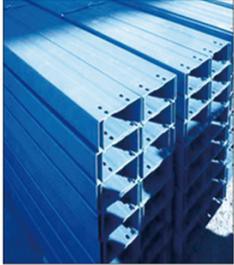 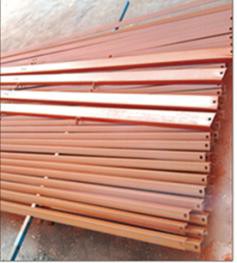 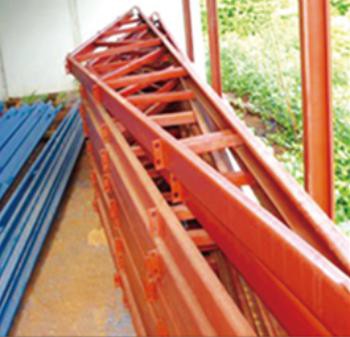 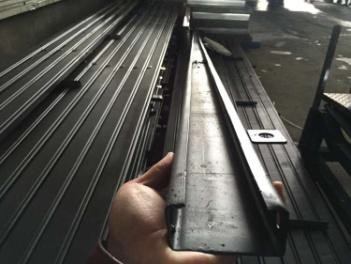 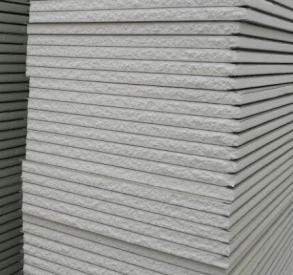 Design drawing of 5 classrooms: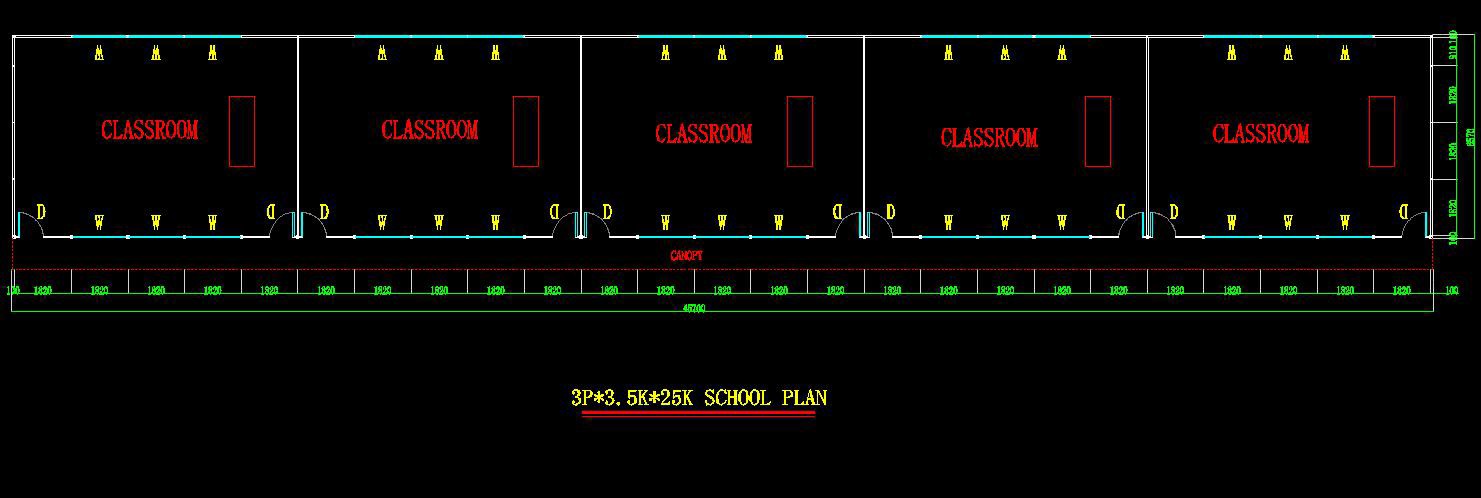 Design drawing of Toilet: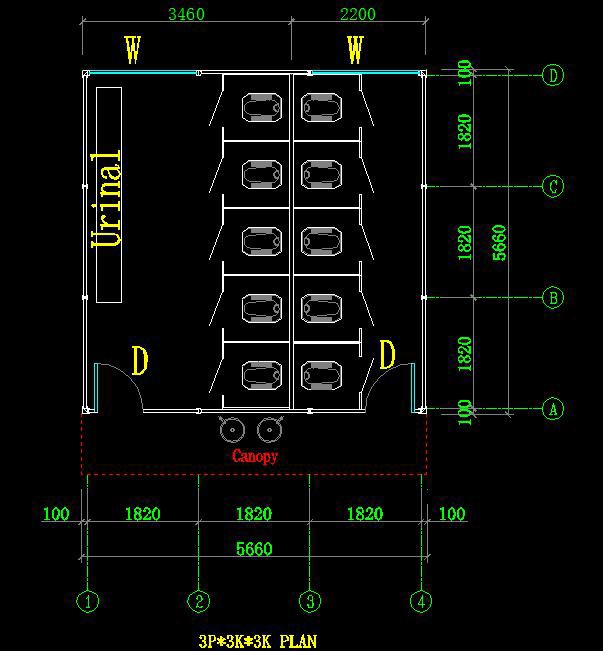 Quotation: Prefab House School and Toilet (75mm color steel EPS sandwich panel）Quotation: Prefab House School and Toilet (75mm color steel EPS sandwich panel）Quotation: Prefab House School and Toilet (75mm color steel EPS sandwich panel）Quotation: Prefab House School and Toilet (75mm color steel EPS sandwich panel）Quotation: Prefab House School and Toilet (75mm color steel EPS sandwich panel）Quotation: Prefab House School and Toilet (75mm color steel EPS sandwich panel）Quotation: Prefab House School and Toilet (75mm color steel EPS sandwich panel）Quotation: Prefab House School and Toilet (75mm color steel EPS sandwich panel）Quotation: Prefab House School and Toilet (75mm color steel EPS sandwich panel）Quotation: Prefab House School and Toilet (75mm color steel EPS sandwich panel）DescriptionDimension of per classroomPicArea㎡TTL Area Per Unit㎡UnitUnit Price usd/unit (FOB)Total Amount USD (FOB)REMARK1K-type 5 classrooms45.70*6.57M (L x W)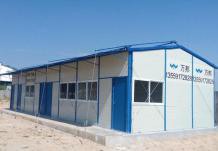 300.25323.105$17,800.00$91,000.003P*3.5K*25K,1unit with 5 classrooms.1K-type 5 classrooms canopy45.70*1M/2 (L x W)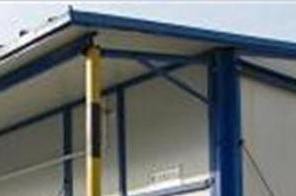 22.85323.105$17,800.00$91,000.001 unit canopy in 1 building (5 classrooms)2K-type toilet5.66*5.66M (L x W)32.0334.861$2,950.00$2,950.003P*3K*3K2K-type toilet canopy5.66*1M/2 (L x W)2.8334.861$2,950.00$2,950.003P*3K*3K3Moisturepr oof partitionboardfor squatting pot10 sets$95.00$950.00include the door for each sqatting pan3Squatting Pan Sets10 sets$45.00$450.00include the water tank,triangular valve and3Staniless steel Urinal slot3.6 m1$580.00$580.00Men's room3Pedestal Basin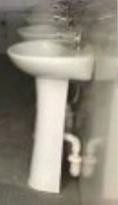 2 sets$38.00$76.00include the faucet3Indoor water supply and drainageinclude pipe connector and accessoriesinclude pipe connector and accessories1$675.00$675.00for toilet4Housing installation toolsHousing installation tools1 sets$650.00$650.00Optional5indoor electricity distributionswire、switchs、socket、 lamps1650.36m2$6.80/m2$11,222.45for all classrooms and toilet.Total amount include tool (FOB):Total amount include tool (FOB):Total amount include tool (FOB):Total amount include tool (FOB):Total amount include tool (FOB):Total amount include tool (FOB):Total amount include tool (FOB):$106,653.456、Inner wall panel：75mm double color steel (0.25mm) EPS sandwich panel；7、Roof Panel：75mm double color steel (0.25mm) EPS corrugate sandwich panel；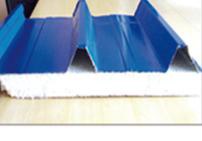 8、Door：Steel sandwich panel door；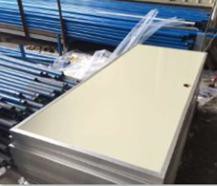 9、Window/Shutter ：PVC sliding widows；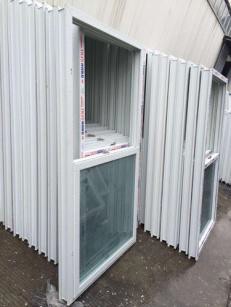 